     Хит сезона ПУТЕШЕСТВИЕ «ГРУЗИНСКИЙ ЭКСПРЕСС 1» 3 дня / 2 ночи(понедельник – среда или среда – пятница)(заезды с 29.10.2018 по 29.03.2019 по пн, ср, пт из Перми)Если Вы тоже загадочно улыбаетесь, когда слышите слова «Саперави» и «Киндзмараули», если от одной мысли о Хинкали и Хачапури сладко сосет под ложечкой, то эта страна – для вас....   Грузия - это самые гостеприимные люди, сумасшедшие пейзажи, богатая история, потрясающие вина и, конечно же, невероятная кухня! Если Вы еще не купили билеты на прямой рейс Победы из Перми – самое время это сделать!Мы хотим пригласить Вас в наш Грузинский Экспресс! Прилетайте в гости и проведите в нами отличные и вкусные дни!Итак,  поехали!День 1 – Здравствуй, ТбилисиРанний прилет  в Тбилиси. Мы встречаем вас в аэропорту и везем в отель. Там оставим вещи и подскажем, где можно вкусно покушать и куда сходить погулять. Вечером, если пожелаете -  приглашаем Вас в национальный ресторан – насладиться вкусной едой, вином, послушать грузинское многоголосье и посмотреть на головокружительные и зажигательные грузинские танцы.* (* оплата при бронировании 25 – 35 $)Ночь в Тбилиси.День 2 – Сегодня у нас экскурсионный день. Винная Кахетия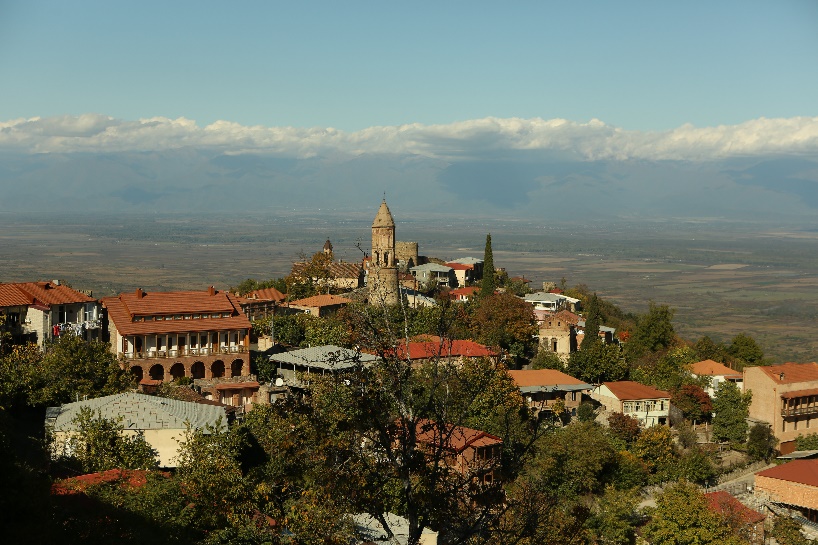 Утром вкусно завтракаем. Сегодня мы едем в Кахетию. Кахетия - это винный регион, и начнем мы наше путешествие с посещения винного завода KTW – одного из самых крупных винзаводов Алазанской долины. Там послушаем о разных технологиях производства вина, попробуем несколько сортов и там же можно купить отличные подарки и вина. Далее отправимся в монастырь Бодбе, на территории которого находится храм и усыпальница Св. Нино, просветительницы Грузии. После совершим прогулку по городу любви Сигнаги, пройдем по крепостной стене XVIII века и насладимся за обедом (доп плата) красотой вида на Алазанскую долину. День 3 – Сегодня мы возвращаемся домой Утром вкусно завтракаем. Собираем подарки, чурчхелу, вино и всякие красивые штучки. Освобождаем номера.Туристов к рейсу а/к Победа в Пермь забираем в 07:30 – 08:00До новых встреч!Стоимость чудесных выходных в Тбилиси (на чел.) при размещении в 2х местном номере 150 $ по курсу ЦБ+2,5%при размещении в 1 местном номере 190 $ по курсу ЦБ+2,5%при размещении в 3х местном номере 143 $ по курсу ЦБ+2,5%В стоимость входит:- Трансфер (встреча_проводы) аэропорт – отель – аэропорт- Проживание в выбранном типе номера в отеле 3* в Тбилиси с завтраками- Экскурсия (Винная Кахетия)- Много полезных советов и лайфхаков от местных- Хорошее настроение и фееричные выходные*- доп платаДополнительно: Авиаперелет, Медицинская страховка (на 50 000 $ - 2$/ день)До новых встреч!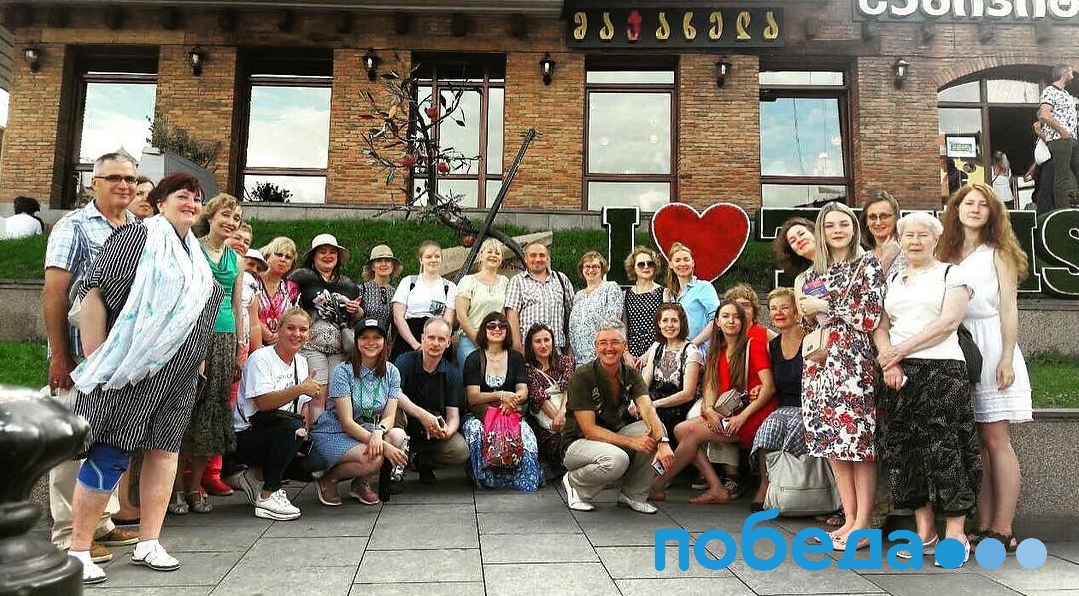 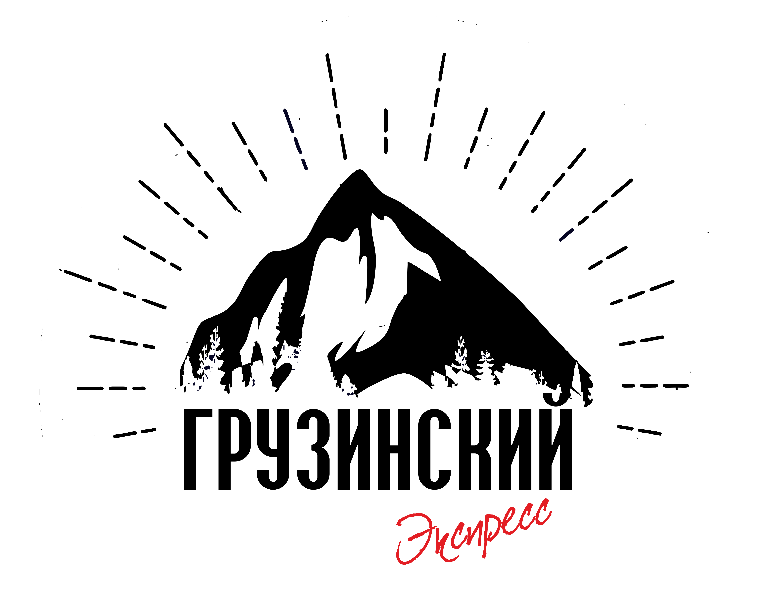 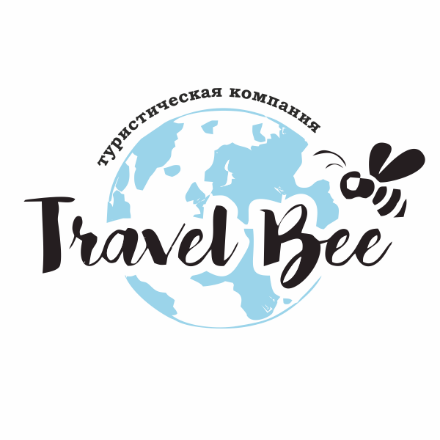 